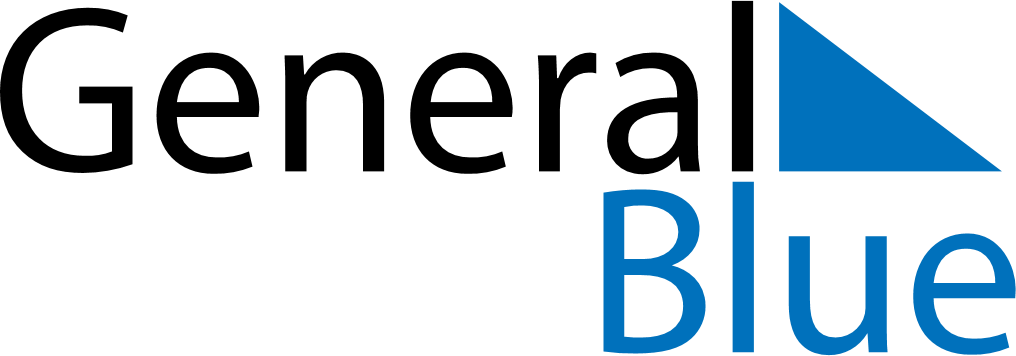 November 2022November 2022November 2022November 2022Svalbard and Jan MayenSvalbard and Jan MayenSvalbard and Jan MayenSundayMondayTuesdayWednesdayThursdayFridayFridaySaturday1234456789101111121314151617181819Father’s Day202122232425252627282930First Sunday of Advent